Добрый день!В разделе Зарплата и Кадры поставьте галочку «Расчет зарплаты по обособленным подразделениям»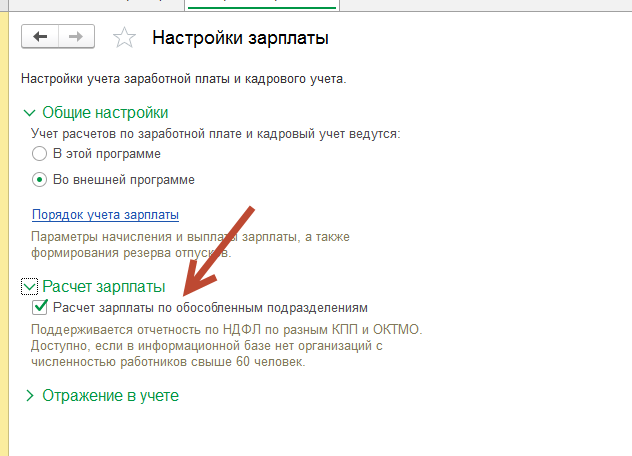 Далее настраиваете обособленные подразделения: Главное-Организации-Подразделения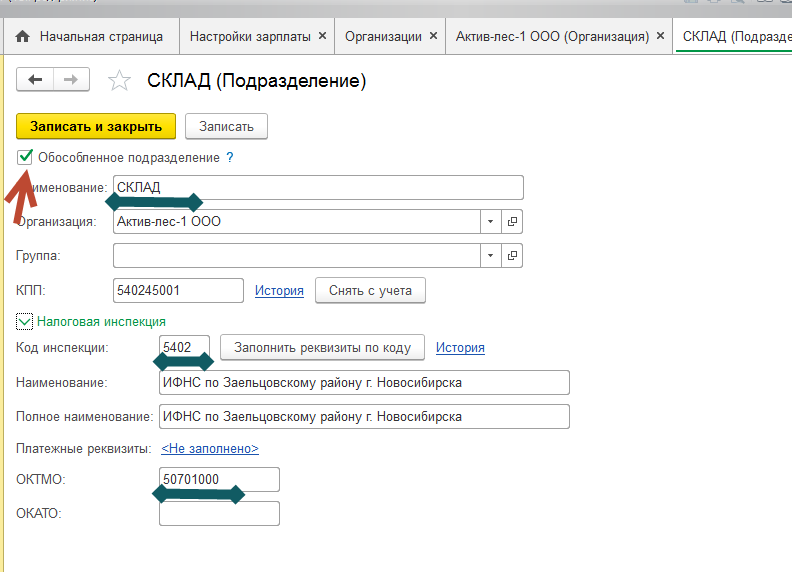 После этого в платежном поручении появляется возможность выбора обособленного подразделения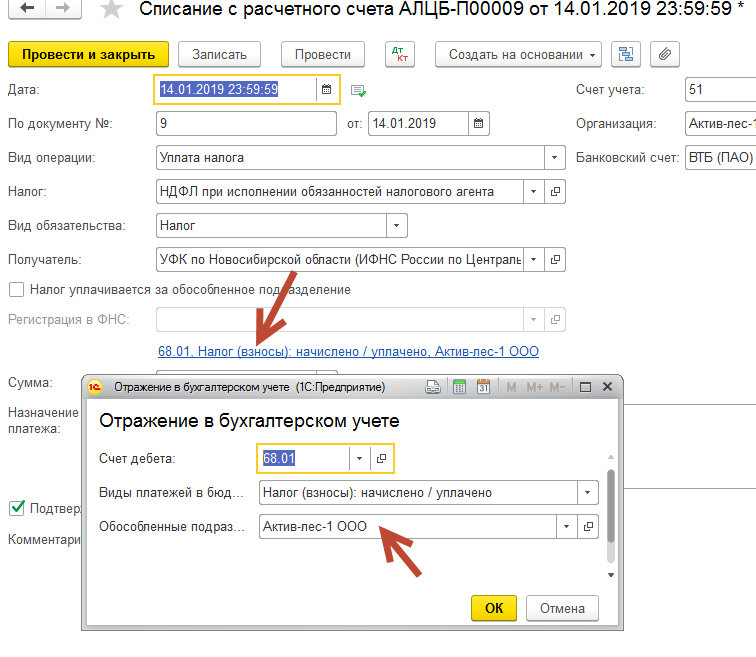 В отражении в бухгалтерском учете на счете 68,01  у меня не встает Обособленные подразделения. Все остальное получилось.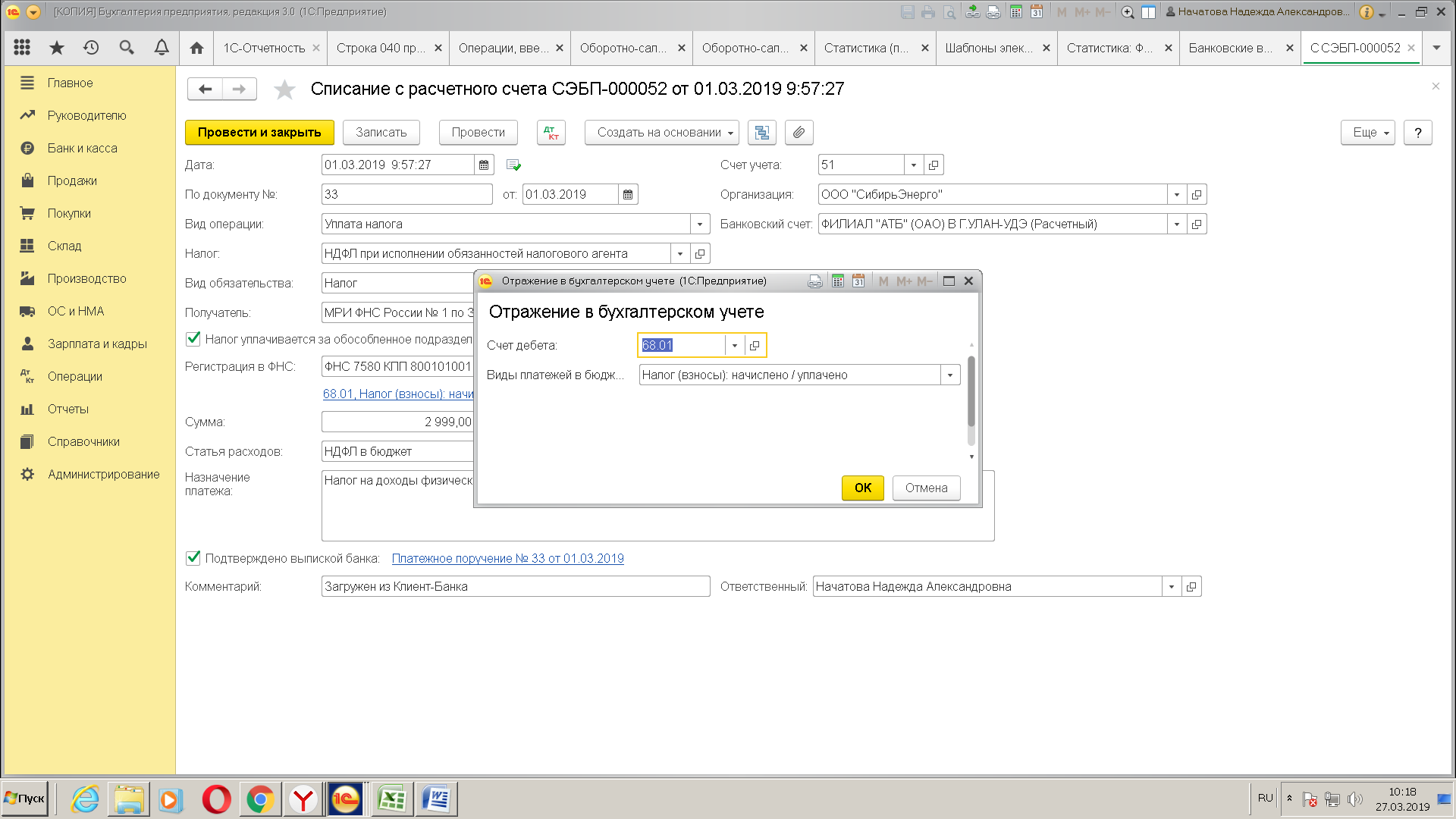 